ПРАВИТЕЛЬСТВО РЕСПУБЛИКИ ДАГЕСТАНПОСТАНОВЛЕНИЕот 22 декабря 2023 г. N 510ОБ УТВЕРЖДЕНИИ ГОСУДАРСТВЕННОЙ ПРОГРАММЫ РЕСПУБЛИКИ ДАГЕСТАН"РАЗВИТИЕ ИНСТИТУТОВ ГРАЖДАНСКОГО ОБЩЕСТВАВ РЕСПУБЛИКЕ ДАГЕСТАН"Правительство Республики Дагестан постановляет:1. Утвердить прилагаемую государственную программу Республики Дагестан "Развитие институтов гражданского общества в Республике Дагестан".(в ред. Постановления Правительства РД от 06.03.2024 N 46)2. Контроль за исполнением настоящего постановления возложить на Министерство юстиции Республики Дагестан.3. Настоящее постановление вступает в силу с 1 января 2024 года.Председатель ПравительстваРеспублики ДагестанА.АБДУЛМУСЛИМОВУтвержденапостановлением ПравительстваРеспублики Дагестанот 22 декабря 2023 г. N 510ГОСУДАРСТВЕННАЯ ПРОГРАММАРЕСПУБЛИКИ ДАГЕСТАН "РАЗВИТИЕ ИНСТИТУТОВ ГРАЖДАНСКОГООБЩЕСТВА В РЕСПУБЛИКЕ ДАГЕСТАН"Стратегические приоритетыгосударственной программы Республики Дагестан"Развитие институтов гражданского обществав Республике Дагестан"(в ред. Постановления Правительства РДот 06.03.2024 N 46)1. Оценка текущего состояния институтовгражданского общества и механизмов их государственнойподдержки в Республике ДагестанОсобую роль в повышении качества жизни населения, общественно-политическом и социально-экономическом развитии Республики Дагестан играют институты гражданского общества, в частности некоммерческие организации, реализующие социально значимые проекты и гражданские инициативы.На конец 2023 года в Республике Дагестан зарегистрировано более 3000 некоммерческих организаций, наиболее распространенными видами деятельности которых являются правозащитная деятельность, социальная поддержка, реабилитация инвалидов, помощь объединениям ветеранов, благотворительная деятельность, помощь участникам специальной военной операции и ряд других социальных направлений.В значительной степени развитию некоммерческого сектора способствует деятельность Совета при Главе Республики Дагестан по развитию гражданского общества и правам человека и автономной некоммерческой организации "Центр поддержки гражданских инициатив Республики Дагестан".В настоящее время одной из основных проблем остается проблема развития взаимоотношений органов государственной власти и некоммерческих организаций как равноправных субъектов партнерских отношений.Несмотря на то, что в Республике Дагестан сформирована система государственной поддержки некоммерческих организаций, в регионе остро стоят вопросы оказания им финансовой, ресурсной, материальной, информационной поддержки и развития их кадрового потенциала.На сегодняшний день основным механизмом государственной поддержки развития гражданского общества является предоставление финансовой помощи некоммерческим организациям в форме грантов и субсидий.Совершенствование федерального законодательства в области развития гражданского общества и смещение на федеральном уровне вектора государственной политики в сторону усиления роли некоммерческого сектора в обществе обусловливают необходимость перехода системы государственной поддержки гражданских инициатив в Республике Дагестан на качественно новый уровень.Государственная программа Республики Дагестан "Развитие институтов гражданского общества в Республике Дагестан" (далее - Программа) призвана:(в ред. Постановления Правительства РД от 06.03.2024 N 46)стимулировать гражданскую активность населения;повысить эффективность работы некоммерческих организаций и их кадровый потенциал;совершенствовать механизмы финансовой, ресурсной, материальной, информационной и иных форм государственной поддержки проектов и инициатив, реализуемых институтами гражданского общества;повысить роль некоммерческого сектора при выработке и принятии органами государственной власти управленческих решений;развивать кооперацию между некоммерческими организациями и партнерские отношения между государством и гражданским обществом.2. Приоритеты и цели государственной политикив сфере реализации ПрограммыЦелью Программы является создание эффективных институтов гражданского общества, способных активно участвовать в социально-экономическом развитии Республики Дагестан.Долгосрочные приоритеты государственной политики в сфере реализации Программы отражены в следующих документах:Федеральный закон от 12 января 1996 г. N 7-ФЗ "О некоммерческих организациях";Федеральный закон от 6 октября 2003 г. N 131-ФЗ "Об общих принципах организации местного самоуправления в Российской Федерации";Закон Республики Дагестан от 30 декабря 2013 г. N 105 "О государственной поддержке социально ориентированных некоммерческих организаций в Республике Дагестан";Закон Республики Дагестан от 12 октября 2022 г. N 70 "Об утверждении Стратегии социально-экономического развития Республики Дагестан на период до 2030 года".Приоритетами государственной политики, наряду с вышеизложенными, являются:создание условий для повышения гражданской активности и гражданской культуры населения;повышение информированности населения о деятельности некоммерческого сектора и уровня доверия к нему;создание условий для независимой и эффективной работы некоммерческих организаций;развитие механизмов участия гражданского общества в осуществлении общественного контроля и в обсуждении важных общественных вопросов;развитие партнерства между некоммерческими организациями и предпринимательским сектором;развитие механизмов корпоративной социальной ответственности и поддержка социально ориентированных инициатив бизнеса.3. Сведения и взаимосвязи со стратегическими приоритетами,целями и показателями государственных программРоссийской ФедерацииЦель Программы определена исходя из национальных интересов и стратегических приоритетов, утвержденных Указом Президента Российской Федерации от 19 декабря 2012 г. N 1666 "О Стратегии государственной национальной политики Российской Федерации на период до 2025 года".Реализация Программы непосредственно направлена на достижение стратегических приоритетов государственной программы Российской Федерации "Реализация государственной национальной политики", утвержденной постановлением Правительства Российской Федерации от 29 декабря 2016 г. N 1532, в части поддержки общественно значимых инициатив и развития институтов гражданского общества.4. Задачи государственного управленияи способы их эффективного решенияв сфере реализации ПрограммыДля достижения цели Программы необходимо решение следующих задач:повышение уровня осведомленности населения о деятельности некоммерческих организаций;повышение активности граждан в участии в общественной жизни и в принятии органами государственной власти управленческих решений;содействие формированию и развитию объединений гражданских инициатив и общественных объединений;развитие гражданского образования и просвещение путем реализации образовательных программ и тренингов для представителей гражданского общества, направленных на совершенствование их навыков и компетенций;обеспечение прозрачности и открытости деятельности государственных органов;создание условий для эффективного взаимодействия и развития сотрудничества между институтами гражданского общества, органами государственной власти Республики Дагестан, органами местного самоуправления и представителями бизнес-сообщества;повышение профессионального уровня представителей некоммерческих организаций, сотрудников органов государственной власти и органов местного самоуправления, ответственных за взаимодействие с институтами гражданского общества;поддержка и развитие некоммерческого сектора посредством оказания государственной финансовой поддержки в форме грантов и субсидий и иных форм материальной и ресурсной поддержки;обеспечение информационного сопровождения деятельности институтов гражданского общества;развитие дискуссионных и образовательных площадок для обмена опытом и обсуждения актуальных общественных вопросов, принятие по ним решений;развитие института общественного контроля, обеспечение доступа к информации, проведение консультаций и публичных слушаний, укрепление диалога между гражданским обществом и государственными органами.Эффективное достижение вышеуказанных задач будет осуществлено путем реализации мероприятий Программы с привлечением институтов гражданского общества, оперативного внесения в нее коррективов и проведения мониторинга и оценки эффективности ее реализации.Ожидаемыми результатами реализации Программы являются:повышение уровня гражданской активности населения и участия в общественной жизни;рост числа гражданских инициатив, поддерживаемых государством;рост объемов финансовой и материальной государственной поддержки институтов гражданского общества;повышение материальной и ресурсной обеспеченности некоммерческих организаций;повышение уровня формирования и развития объединений гражданских инициатив и общественных объединений;создание условий для эффективного взаимодействия и развития сотрудничества между институтами гражданского общества, органами государственной власти Республики Дагестан, органами местного самоуправления и представителями бизнес-сообщества;повышение профессионального уровня представителей институтов гражданского общества.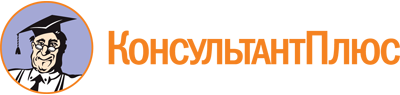 Постановление Правительства РД от 22.12.2023 N 510
(ред. от 06.03.2024)
"Об утверждении государственной программы Республики Дагестан "Развитие институтов гражданского общества в Республике Дагестан"Документ предоставлен КонсультантПлюс

www.consultant.ru

Дата сохранения: 20.05.2024
 Список изменяющих документов(в ред. Постановления Правительства РДот 06.03.2024 N 46)Список изменяющих документов(в ред. Постановления Правительства РДот 06.03.2024 N 46)